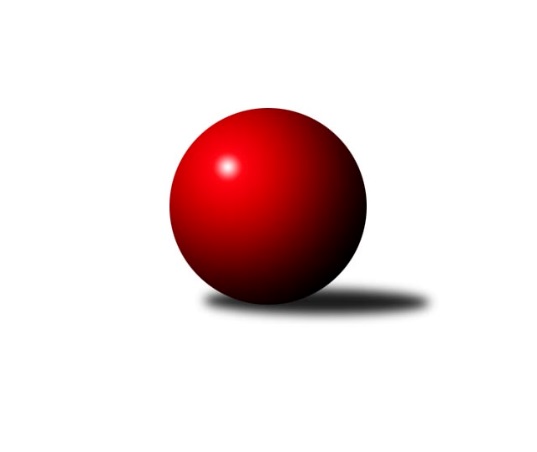 Č.5Ročník 2019/2020	7.6.2024 Krajská soutěž Vysočiny A 2019/2020Statistika 5. kolaTabulka družstev:		družstvo	záp	výh	rem	proh	skore	sety	průměr	body	plné	dorážka	chyby	1.	KK Slavoj Žirovnice C	4	3	0	1	15.0 : 9.0 	(17.5 : 14.5)	1602	6	1146	456	37.8	2.	TJ Spartak Pelhřimov C	2	2	0	0	11.0 : 1.0 	(10.5 : 5.5)	1624	4	1129	496	29	3.	TJ Sl. Kamenice nad Lipou C	3	2	0	1	10.5 : 7.5 	(14.0 : 10.0)	1549	4	1104	446	45	4.	TJ Sokol Cetoraz B	3	1	0	2	7.0 : 11.0 	(11.5 : 12.5)	1539	2	1088	450	43.7	5.	TJ Spartak Pelhřimov E	2	0	0	2	2.5 : 9.5 	(6.0 : 10.0)	1591	0	1133	458	47	6.	TJ Sl. Kamenice nad Lipou D	2	0	0	2	2.0 : 10.0 	(4.5 : 11.5)	1519	0	1097	422	57.5Tabulka doma:		družstvo	záp	výh	rem	proh	skore	sety	průměr	body	maximum	minimum	1.	KK Slavoj Žirovnice C	1	1	0	0	5.0 : 1.0 	(5.5 : 2.5)	1556	2	1556	1556	2.	TJ Spartak Pelhřimov C	1	1	0	0	5.0 : 1.0 	(5.0 : 3.0)	1642	2	1642	1642	3.	TJ Sl. Kamenice nad Lipou C	2	1	0	1	6.5 : 5.5 	(9.0 : 7.0)	1649	2	1677	1620	4.	TJ Spartak Pelhřimov E	1	0	0	1	1.0 : 5.0 	(3.0 : 5.0)	1608	0	1608	1608	5.	TJ Sl. Kamenice nad Lipou D	1	0	0	1	1.0 : 5.0 	(2.0 : 6.0)	1561	0	1561	1561	6.	TJ Sokol Cetoraz B	2	0	0	2	2.0 : 10.0 	(5.5 : 10.5)	1464	0	1494	1434Tabulka venku:		družstvo	záp	výh	rem	proh	skore	sety	průměr	body	maximum	minimum	1.	KK Slavoj Žirovnice C	3	2	0	1	10.0 : 8.0 	(12.0 : 12.0)	1625	4	1643	1576	2.	TJ Spartak Pelhřimov C	1	1	0	0	6.0 : 0.0 	(5.5 : 2.5)	1606	2	1606	1606	3.	TJ Sokol Cetoraz B	1	1	0	0	5.0 : 1.0 	(6.0 : 2.0)	1613	2	1613	1613	4.	TJ Sl. Kamenice nad Lipou C	1	1	0	0	4.0 : 2.0 	(5.0 : 3.0)	1450	2	1450	1450	5.	TJ Spartak Pelhřimov E	1	0	0	1	1.5 : 4.5 	(3.0 : 5.0)	1573	0	1573	1573	6.	TJ Sl. Kamenice nad Lipou D	1	0	0	1	1.0 : 5.0 	(2.5 : 5.5)	1477	0	1477	1477Tabulka podzimní části:		družstvo	záp	výh	rem	proh	skore	sety	průměr	body	doma	venku	1.	KK Slavoj Žirovnice C	4	3	0	1	15.0 : 9.0 	(17.5 : 14.5)	1602	6 	1 	0 	0 	2 	0 	1	2.	TJ Spartak Pelhřimov C	2	2	0	0	11.0 : 1.0 	(10.5 : 5.5)	1624	4 	1 	0 	0 	1 	0 	0	3.	TJ Sl. Kamenice nad Lipou C	3	2	0	1	10.5 : 7.5 	(14.0 : 10.0)	1549	4 	1 	0 	1 	1 	0 	0	4.	TJ Sokol Cetoraz B	3	1	0	2	7.0 : 11.0 	(11.5 : 12.5)	1539	2 	0 	0 	2 	1 	0 	0	5.	TJ Spartak Pelhřimov E	2	0	0	2	2.5 : 9.5 	(6.0 : 10.0)	1591	0 	0 	0 	1 	0 	0 	1	6.	TJ Sl. Kamenice nad Lipou D	2	0	0	2	2.0 : 10.0 	(4.5 : 11.5)	1519	0 	0 	0 	1 	0 	0 	1Tabulka jarní části:		družstvo	záp	výh	rem	proh	skore	sety	průměr	body	doma	venku	1.	TJ Spartak Pelhřimov E	0	0	0	0	0.0 : 0.0 	(0.0 : 0.0)	0	0 	0 	0 	0 	0 	0 	0 	2.	TJ Sl. Kamenice nad Lipou C	0	0	0	0	0.0 : 0.0 	(0.0 : 0.0)	0	0 	0 	0 	0 	0 	0 	0 	3.	TJ Sl. Kamenice nad Lipou D	0	0	0	0	0.0 : 0.0 	(0.0 : 0.0)	0	0 	0 	0 	0 	0 	0 	0 	4.	TJ Sokol Cetoraz B	0	0	0	0	0.0 : 0.0 	(0.0 : 0.0)	0	0 	0 	0 	0 	0 	0 	0 	5.	KK Slavoj Žirovnice C	0	0	0	0	0.0 : 0.0 	(0.0 : 0.0)	0	0 	0 	0 	0 	0 	0 	0 	6.	TJ Spartak Pelhřimov C	0	0	0	0	0.0 : 0.0 	(0.0 : 0.0)	0	0 	0 	0 	0 	0 	0 	0 Zisk bodů pro družstvo:		jméno hráče	družstvo	body	zápasy	v %	dílčí body	sety	v %	1.	Milan Kalivoda 	-- volný los -- 	4	/	4	(100%)	7	/	8	(88%)	2.	Vítězslav Kovář 	-- volný los -- 	4	/	5	(80%)	7	/	10	(70%)	3.	Igor Vrubel 	TJ Spartak Pelhřimov C 	3	/	3	(100%)	4.5	/	6	(75%)	4.	Josefína Vytisková 	TJ Spartak Pelhřimov C 	3	/	3	(100%)	4	/	6	(67%)	5.	Alena Izsofová 	KK Slavoj Žirovnice C 	3	/	4	(75%)	6	/	8	(75%)	6.	Stanislav Šafránek 	KK Slavoj Žirovnice C 	3	/	4	(75%)	5	/	8	(63%)	7.	Luboš Novotný 	TJ Sokol Cetoraz B 	2	/	2	(100%)	3	/	4	(75%)	8.	Jan Pošusta 	TJ Sokol Cetoraz B 	2	/	2	(100%)	2	/	4	(50%)	9.	David Schober ml.	TJ Sl. Kamenice nad Lipou C 	2	/	3	(67%)	5	/	6	(83%)	10.	Zdeňka Vytisková 	TJ Spartak Pelhřimov C 	2	/	3	(67%)	4	/	6	(67%)	11.	Stanislav Kropáček 	TJ Spartak Pelhřimov C 	2	/	3	(67%)	4	/	6	(67%)	12.	Jiří Rychtařík 	TJ Sl. Kamenice nad Lipou D 	2	/	3	(67%)	2	/	6	(33%)	13.	Petra Schoberová 	TJ Sl. Kamenice nad Lipou C 	2	/	4	(50%)	3	/	8	(38%)	14.	Martin Zich 	TJ Sokol Cetoraz B 	2	/	4	(50%)	3	/	8	(38%)	15.	Jaroslav Vácha 	-- volný los -- 	2	/	5	(40%)	6	/	10	(60%)	16.	Pavel Vodička 	TJ Sl. Kamenice nad Lipou C 	1.5	/	4	(38%)	5	/	8	(63%)	17.	Michal Chvála 	TJ Sl. Kamenice nad Lipou C 	1	/	1	(100%)	2	/	2	(100%)	18.	Jan Vintr 	-- volný los -- 	1	/	1	(100%)	2	/	2	(100%)	19.	Ondřej Votápek 	TJ Sl. Kamenice nad Lipou D 	1	/	1	(100%)	1.5	/	2	(75%)	20.	Otakar Rataj 	KK Slavoj Žirovnice C 	1	/	2	(50%)	2	/	4	(50%)	21.	Pavel Vazač 	TJ Spartak Pelhřimov E 	1	/	2	(50%)	1	/	4	(25%)	22.	Pavel Rysl 	TJ Spartak Pelhřimov E 	1	/	2	(50%)	1	/	4	(25%)	23.	Jiří Poduška 	TJ Spartak Pelhřimov E 	1	/	3	(33%)	3	/	6	(50%)	24.	Jan Novotný 	TJ Sokol Cetoraz B 	1	/	3	(33%)	3	/	6	(50%)	25.	Petr Kejval 	KK Slavoj Žirovnice C 	1	/	3	(33%)	2.5	/	6	(42%)	26.	František Housa 	KK Slavoj Žirovnice C 	1	/	3	(33%)	2	/	6	(33%)	27.	Ludmila Landkamerová 	-- volný los -- 	1	/	4	(25%)	2	/	8	(25%)	28.	Kateřina Kucírková 	TJ Spartak Pelhřimov E 	0.5	/	2	(25%)	1	/	4	(25%)	29.	Jiří Rozkošný 	TJ Spartak Pelhřimov E 	0	/	1	(0%)	1	/	2	(50%)	30.	Filip Tejrovský 	TJ Sokol Cetoraz B 	0	/	1	(0%)	0.5	/	2	(25%)	31.	Aleš Schober 	TJ Sl. Kamenice nad Lipou C 	0	/	1	(0%)	0	/	2	(0%)	32.	Jitka Mrázková 	TJ Sl. Kamenice nad Lipou D 	0	/	1	(0%)	0	/	2	(0%)	33.	Andrea Dvořáková 	TJ Spartak Pelhřimov E 	0	/	1	(0%)	0	/	2	(0%)	34.	Iva Holasová 	TJ Sl. Kamenice nad Lipou D 	0	/	1	(0%)	0	/	2	(0%)	35.	Irena Machyánová 	TJ Spartak Pelhřimov E 	0	/	1	(0%)	0	/	2	(0%)	36.	Václav Brávek 	TJ Sokol Cetoraz B 	0	/	3	(0%)	3	/	6	(50%)	37.	David Fára 	TJ Sl. Kamenice nad Lipou D 	0	/	3	(0%)	2	/	6	(33%)	38.	David Schober st.	TJ Sl. Kamenice nad Lipou C 	0	/	3	(0%)	2	/	6	(33%)	39.	Jiří Buzek 	TJ Sl. Kamenice nad Lipou D 	0	/	3	(0%)	0	/	6	(0%)Průměry na kuželnách:		kuželna	průměr	plné	dorážka	chyby	výkon na hráče	1.	Pelhřimov, 1-4	1620	1136	483	35.6	(405.0)	2.	Kamenice, 1-4	1614	1149	465	43.7	(403.5)	3.	Žirovnice, 1-4	1516	1102	414	51.0	(379.1)	4.	TJ Sokol Cetoraz, 1-2	1496	1058	437	43.5	(374.0)	5.	- volno -, 1-4	0	0	0	0.0	(0.0)Nejlepší výkony na kuželnách:Pelhřimov, 1-4-- volný los --	1721	5. kolo	Stanislav Kropáček 	TJ Spartak Pelhřimov C	454	2. koloTJ Spartak Pelhřimov C	1700	5. kolo	Stanislav Kropáček 	TJ Spartak Pelhřimov C	453	5. kolo-- volný los --	1695	4. kolo	Pavel Vazač 	TJ Spartak Pelhřimov E	451	5. koloTJ Spartak Pelhřimov C	1688	2. kolo	Milan Kalivoda 	-- volný los --	449	5. kolo-- volný los --	1666	1. kolo	Milan Kalivoda 	-- volný los --	448	2. koloKK Slavoj Žirovnice C	1643	2. kolo	Jiří Poduška 	TJ Spartak Pelhřimov E	448	2. koloTJ Spartak Pelhřimov C	1642	4. kolo	Josefína Vytisková 	TJ Spartak Pelhřimov C	445	5. kolo-- volný los --	1638	3. kolo	Milan Kalivoda 	-- volný los --	440	4. kolo-- volný los --	1631	2. kolo	Vítězslav Kovář 	-- volný los --	439	3. koloTJ Spartak Pelhřimov E	1608	2. kolo	Vítězslav Kovář 	-- volný los --	434	5. koloKamenice, 1-4TJ Sl. Kamenice nad Lipou C	1677	1. kolo	David Schober ml.	TJ Sl. Kamenice nad Lipou C	461	1. koloKK Slavoj Žirovnice C	1641	3. kolo	David Schober ml.	TJ Sl. Kamenice nad Lipou C	455	3. koloTJ Sl. Kamenice nad Lipou C	1620	3. kolo	Jiří Rychtařík 	TJ Sl. Kamenice nad Lipou D	453	5. koloTJ Sokol Cetoraz B	1613	5. kolo	Stanislav Šafránek 	KK Slavoj Žirovnice C	431	3. koloTJ Spartak Pelhřimov E	1573	1. kolo	Pavel Rysl 	TJ Spartak Pelhřimov E	430	1. koloTJ Sl. Kamenice nad Lipou D	1561	5. kolo	David Schober st.	TJ Sl. Kamenice nad Lipou C	425	1. koloTJ Sl. Kamenice nad Lipou D	8	4. kolo	Pavel Vodička 	TJ Sl. Kamenice nad Lipou C	424	3. koloTJ Spartak Pelhřimov E	0	4. kolo	Martin Zich 	TJ Sokol Cetoraz B	420	5. kolo		. kolo	Alena Izsofová 	KK Slavoj Žirovnice C	420	3. kolo		. kolo	František Housa 	KK Slavoj Žirovnice C	415	3. koloŽirovnice, 1-4KK Slavoj Žirovnice C	1556	1. kolo	Stanislav Šafránek 	KK Slavoj Žirovnice C	407	1. koloTJ Sl. Kamenice nad Lipou D	1477	1. kolo	Ondřej Votápek 	TJ Sl. Kamenice nad Lipou D	393	1. kolo		. kolo	Alena Izsofová 	KK Slavoj Žirovnice C	391	1. kolo		. kolo	František Housa 	KK Slavoj Žirovnice C	383	1. kolo		. kolo	Jiří Rychtařík 	TJ Sl. Kamenice nad Lipou D	376	1. kolo		. kolo	Petr Kejval 	KK Slavoj Žirovnice C	375	1. kolo		. kolo	David Fára 	TJ Sl. Kamenice nad Lipou D	370	1. kolo		. kolo	Jiří Buzek 	TJ Sl. Kamenice nad Lipou D	338	1. koloTJ Sokol Cetoraz, 1-2TJ Spartak Pelhřimov C	1606	3. kolo	Stanislav Kropáček 	TJ Spartak Pelhřimov C	422	3. koloTJ Sokol Cetoraz B	1494	3. kolo	Zdeňka Vytisková 	TJ Spartak Pelhřimov C	411	3. koloTJ Sl. Kamenice nad Lipou C	1450	2. kolo	Václav Brávek 	TJ Sokol Cetoraz B	393	3. koloTJ Sokol Cetoraz B	1434	2. kolo	Igor Vrubel 	TJ Spartak Pelhřimov C	392	3. kolo		. kolo	Filip Tejrovský 	TJ Sokol Cetoraz B	385	3. kolo		. kolo	Petra Schoberová 	TJ Sl. Kamenice nad Lipou C	385	2. kolo		. kolo	Martin Zich 	TJ Sokol Cetoraz B	384	2. kolo		. kolo	Josefína Vytisková 	TJ Spartak Pelhřimov C	381	3. kolo		. kolo	Michal Chvála 	TJ Sl. Kamenice nad Lipou C	376	2. kolo		. kolo	Jan Novotný 	TJ Sokol Cetoraz B	363	3. kolo- volno -, 1-4Četnost výsledků:	6.0 : 0.0	2x	5.0 : 1.0	5x	4.5 : 1.5	1x	4.0 : 2.0	1x	2.0 : 4.0	2x	1.0 : 5.0	3x	0.0 : 6.0	1x